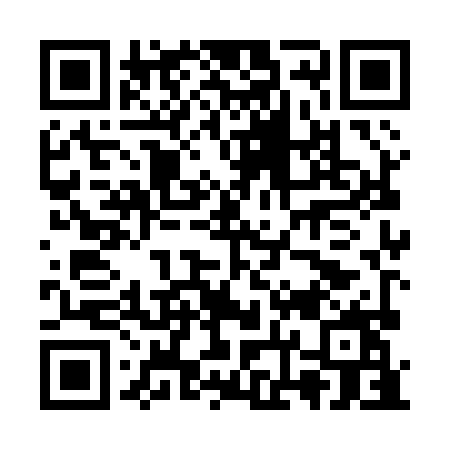 Prayer times for Groblje pri Prekopi, SloveniaMon 1 Apr 2024 - Tue 30 Apr 2024High Latitude Method: Angle Based RulePrayer Calculation Method: Muslim World LeagueAsar Calculation Method: HanafiPrayer times provided by https://www.salahtimes.comDateDayFajrSunriseDhuhrAsrMaghribIsha1Mon4:546:381:025:317:279:052Tue4:526:361:025:327:299:063Wed4:506:341:025:337:309:084Thu4:486:321:015:347:319:105Fri4:456:301:015:357:339:116Sat4:436:291:015:367:349:137Sun4:416:271:015:377:359:158Mon4:386:251:005:387:379:179Tue4:366:231:005:387:389:1810Wed4:346:211:005:397:399:2011Thu4:316:1912:595:407:409:2212Fri4:296:1712:595:417:429:2313Sat4:276:1612:595:427:439:2514Sun4:246:1412:595:437:449:2715Mon4:226:1212:585:447:469:2916Tue4:206:1012:585:457:479:3117Wed4:176:0812:585:457:489:3218Thu4:156:0712:585:467:509:3419Fri4:136:0512:585:477:519:3620Sat4:106:0312:575:487:529:3821Sun4:086:0112:575:497:549:4022Mon4:066:0012:575:507:559:4223Tue4:035:5812:575:507:569:4424Wed4:015:5612:575:517:589:4625Thu3:595:5512:565:527:599:4826Fri3:565:5312:565:538:009:4927Sat3:545:5212:565:548:019:5128Sun3:525:5012:565:548:039:5329Mon3:495:4812:565:558:049:5530Tue3:475:4712:565:568:059:57